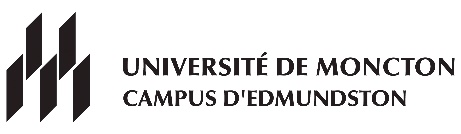 Années préparatoires en travail socialAutomne 2021- Inscrire 1 cours de français.Consulter le répertoire à l’adresse suivante : http://socrate.umoncton.ca    LundiLundiMardiMardiMercrediMercrediJeudiVendrediTSOC1000NRC 3051TSOC1000NRC 3051FASS1000NRC 3029FASS1000NRC 3029TSOC1000NRC 3051TSOC1000NRC 3051FASS1000NRC 3029FASS1000NRC 30298h30TSOC1000NRC 3051TSOC1000NRC 3051FASS1000NRC 3029FASS1000NRC 3029TSOC1000NRC 3051TSOC1000NRC 3051FASS1000NRC 3029FASS1000NRC 3029+TSOC1000NRC 3051TSOC1000NRC 3051FASS1000NRC 3029FASS1000NRC 3029TSOC1000NRC 3051TSOC1000NRC 3051TSOC1000NRC 3051TSOC1000NRC 305110h00TSOC1000NRC 3051TSOC1000NRC 3051TSOC1000NRC 3051TSOC1000NRC 3051TSOC1000NRC 3051TSOC1000NRC 305111h30PAUSEPAUSEPAUSEPAUSEPAUSEPAUSEPAUSEPAUSEPAUSEPAUSEPAUSE12h00FASS1000NRC 3029FASS1000NRC 3029FASS1000NRC 3029FASS1000NRC 302913h30FASS1000NRC 3029FASS1000NRC 3029FASS1000NRC 3029FASS1000NRC 3029FASS1000NRC 3029FASS1000NRC 302915h00SCPO1000NRC 3044SCPO1000NRC 3044SCPO1000NRC 3044SCPO1000NRC 3044SCPO1000NRC 3044SCPO1000NRC 3044SCPO1000NRC 3044SCPO1000NRC 304416h30SCPO1000NRC 3044SCPO1000NRC 3044SCPO1000NRC 3044SCPO1000NRC 3044SCPO1000NRC 3044SCPO1000NRC 3044SCPO1000NRC 3044SCPO1000NRC 3044SCPO1000NRC 3044SCPO1000NRC 3044SCPO1000NRC 3044SCPO1000NRC 3044PSYC1000NRC 3038PSYC1000NRC 303818h00PSYC1000NRC 3038PSYC1000NRC 3038ouPSYC1000NRC 3038PSYC1000NRC 303818h30PSYC1000NRC 3038PSYC1000NRC 3038PSYC1000NRC 3038PSYC1000NRC 3038